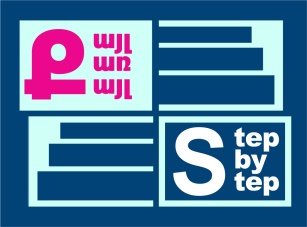 <<Քայլ առ քայլ>> բարեգործական հիմնադրամ<<Նախադպրոցական հաստատության մանկավարժական աշխատողների մասնագիտական կարողությունների և հմտությունների  զարգացման>> ծրագիրՀԵՏԱԶՈՏԱԿԱՆ ԱՇԽԱՏԱՆՔԹեմա՝ Ազգային տոների, ծեսերի կազմակերպման առանձնահատկությունները կրթական գործընթացում։Դաստիարակ՝ Անուշ ՀարությունյանՄանկապարտեզ՝<<Շենիկի մանկապարտեզ>> ՀՈԱԿ2022թ․ՆերածությունՅուրաքանչյուր ժողովուրդ  ունի իր ազգային առանձնահատկությունները, ժողովրդական տոնակատարությունները, հավատալիքներն ու սովորույթները։
Ժողովրդական են կոչվում  դեռ վաղ ժամանակներում ծնունդ առած տոները։ Տոնը  հայերեն բառ է, նշանակում է հանդես, հանդիսավոր օր։ Իր պատմության ընթացքում հայ ժողովուրդը պահպանել է  ազգային, պետական և եկեղեցական մի շարք տոներ։Հայկական տոներին հատուկ են մրցախաղերը, երգն ու պարը, ասմունքը, ճոխ ճաշկերույթները։Ճանաչենք մեր աշխարհը, հայ ժողովրդի սրտին ու հոգուն թանկ մեր տոները՝ Նոր տարի, Սուրբ Ծնունդ, Սուրբ Սարգիս, Զատիկ և այլն։ Մեր տոները մեր հոգու  կենսագրությունն են, հայ ժողովրդի մտքի, ոգու, ազգային բովանդակության, մտածելակերպի, տաղանդի արգասիքը։ Հայոց տոները ամեն հայի համար դարձել են  քրիստոնեական հավատի նշանաբան։ Դեռ մանկուց մեր ծնողներից լսած իմաստուն հեքիաթներն ու զրույցները, մեր ժողովրդի սրտահույզ երգն ու պարը, մեր չքնաղ ֆոլկլորը ծնունդն ու արարողն են տոնախմբությունների, ժողովրդական ասույթների ու հավատալիքների։ Մենք տեղեկություններ կստանանք նոր տարվա գրված ու չգրված օրենքների, տոնի իմաստի, առանձնահատկությունների, տոնածառի լույսերը վառելու սովորույթի , նոր տարին խորհրդանշող Ձմեռ պապի, Նոր տարվա յոթ անվանումների մասին։ Տոների հետ կապված կան գեղեցիկ լեգենդներ։Հայոց ազգային տոները տարբեր ժամանակներում տարբեր դրսևորումներ և  վերաիմաստավորումներ են ունեցել։Սակայն այս տոների արմատներն այնքան խորն են եղել  ժողովրդի ինքնագիտակցության մեջ , որ ժամանակին կրոնաքաղաքական փոփոխությունները նունպես չեն կարողացել ազդել դրան վրա։ Հայկական մշակույթը հնուց ի վեր, մինչ օրս էլ, աչքի է ընկնում իր բազմաթիվ  և յուրօրինակ  ազգային տոներով։
Հայկական տոների և ավանդույթների մասին  իր կարծիքն է առաջ բերել  մեր տաղանդավոր բանաստեղծ Ավետիք Իսահակյանը ։ Նա ասել է․<< Ավանդությները երկիրը շենացնում են, բովանդակություն, խորություն, խորք տալիս, իմաստավորում,բանաստեղծացնում, ձև ու հոգի տալիս։ Ժողովրդի համար իր երկրի  ավանդություններով   կենդանի են  անցյալն ու հերոսները։ Ժողովրդը հավատում է  իր ազգային լեգենդներին, նրանց իրական լեզուն։
Երբ դադարում է  հավատալուց, չորանում է, կորցնում է երկրի պոեզիայի զգացումը։Երկիրը, հայրենիքը դառնում է նրա համար օտար երկիր՝ անտարբեր վերաբերմունքով>>։
Ծեսի խորհուրդն ու պատմությունը  շատ գեղեցիկ  ներկայացրել է Լարիսա Մկրտչյանը։
Կարևոր աշխատանք է  ծեսի մասին տեղեկատվության հավաքումը։ Համեմատաբար փոքրերը կարող են մանկական բանահավաքություն  կատարել․ մեծերից օրհնանքներ, խաղիկներ, հաշվերգեր, ասույթներ սովորել, թե կարող են, նաև ՝ գրի առնել, պարզել, թե ինչ սովորույթներ են եղել, որոնք են պահպանվել ։
Դժվար է գտնել ավելի հարուստ, կոլորիտով, երաժշտական, բազմաբովանդակ լեզվական նյութ, քան ծիսական բանահյուսությունն է։
Ծիսական իրերի պատրաստումը տեխնոլոգիական գործընթաց է, որը զարգացնում է երեխայի ստեղծագործական երևակայությունը, ճաշակը, մտածողությունը։Նա լի շարք հմտություններ  է  ձեռք  բերում։Հետազոտական աշխատանքի նպատակըԻմ աշխատանքի նպատակն է , որ նախադպրոցական տարիքի երեխաներն իմանան հայկական տոներն ու ծիսակարտարությունները, տեղյակ լինեն դրանց նշվող օրերի , իմաստային առանձնահատկությունների ,  նախապատրաստությունների , ընթացքի և ողջ բովանդակության մասին՝ զարգացնելով երեխայի ինքնարտահայտումը, նոր գիտելիքների յուրացումը, իմացական գործընթացների կազմակերպում։ Խոսքային ոլորտում երեխան հասկանում է, որ պետք է պատասխանել , երբ հարց է տրվում, բառերով արտահայտում է զգացմունքներ, հույզեր։
Ես ընտրել եմ <<Ազգային տեների, ծեսերի կազմակերպման առանձնահատկությունները  կրթական գործընթացում  >> թեման և կարծում եմ, որ եթե կազմակերպեմ մի պարապմունք ավագ խմբում, ես կունենամ տեղեկացված, ճկուն, բառապաշարով հարուստ և ազգային արժեքներով հարուստ երեխաներ։
Հետազոտական աշխատանքն իրականացնում եմ երեխաների մեջ բացահայտելու նրանց հետաքրքրությունները, ակտիվությունը, հետադարձ կապը, համագործակցությունը մյուս երեխաների հետ և այլն։ Այն իր մեջ ներառում է  հետևյալ բաժինները՝ ներածություն, տեսական մաս, պլան, դիտարկողների վերլուծություն, եզրակացություն , գրականության ցանկ և բովանդակություն։ Ես ընտրել եմ որպես պարապմունքի թեմա <<Նոր տարին>>։ Կարող եմ այն անցկացնել որպես <<Խոսքի զարգացում>>  պարապմունքի թեմա։Պարապմունքի պլանավորում Թեման՝ <<Նոր տարի>>Մանկավարժը երեխաների հետ միասին դիտում է տարվա եղակաները պատկերող ցուցանակ։ Գույնզգույն դրոշակներով նշվում է տարվա յուրքանչյուր եղենակ՝ երկնագույն- ձմեռ, կանաչ-գարուն, կարմիր-ամառ, դեղնանարնջագույն-աշուն։ Սպիտակ դրոշակով նշվում է տարվա սկիզբը։ Բացատրվում է տարվա սկիզբ հասկացությունը- <<Նոր տարին>>։ Երեխաները պատմում են, թե ինչպես են տոնում Նոր տարին՝ ասում  են համապատասխան ոտանավորներ և երգում երգեր։ ՈՒսուցման նպատակըԵրեխաներին ընդգրկել երկխոսության մեջ, խթանել հարցեր տալու և պատասխանելու նրանց կարողությունները։Կազմել հակիրճ, պատմողական խոսք։
Զարգացնել բառապաշարը՝ տոնակատարություն, ամանոր, տոնական զգեստ, դիմակահանդես և տարեմուտ բառերով։
Պարապմունքի ընթացքըԴաստիարակը երեխաներին մի փոքր տեղեկություն տալուց հետո՝<<Նոր տարվա>> մասին սկսում է դերային խաղի միջոցով անցկացնել պարապմունքը՝ երեխաների մասնակցությամբ։ Ասում է․ երեխանե՛ր  կարող եք ասել, երբ որ վերջանում է հին տարին , որն է հաջորդում դրան։ Երեխաները պատասխանում են, որ սկսվում է նոր տարին ։ Իսկ հիմա եթե դուք ուշադիր ու լուռ հետևեք մեզ, ապա մեր խմբասենյակ կհրավիրենք ձեր ամենա սիրելի և սպասված հյուրերին։Ֆիզկուլտ դադարԴաստիրակաը խնդրում է երեխաներին  կազմել շրջան և խաղալ <<Նապաստակը>> խաղը։Նա կանգնում է կենտրոնում և ցույց տալիս շարժումները․Ճերմակ նապաստակը նստած         Ականջներն է հա շարժում,Ցրտից սառցից վախեցած՝Թաթիկներն է տաքացնում։Այսպես ու այսպես թաթերը շարժենք,Միացնենք իրար ու հետո շփենք։Այդ ժամանակ ներս ենք հրավիրում  Ձմեռ պապին և ձյունանուշին ( երեխաների կատարմամբ)։ Նրանք բարևում են երեխաներին, և հարցնում թե ինչպես են նրանք։Պատասխանում են՝ լավ ենք, դուք ինչպես եք ։ Ձմեռ պապ- 	Իսկ դուք կարող եք ասել,թե որ տոնի ժամանակ է, որ մենք հյուր ենք գալիս ձեր նման գեղեցիկ ու խելացի բալիկներին։
Երեխաներ-դուք մեզ հյուր եք գալիս նոր տարվան։Ձյունանուշ- Մեր շատ սիրելի երեխաներ, իսկ դուք գիտեք, որ այդ ժամանակ կատարվում է բոլոր փոքրիկների երեզանքները։ Դե հիմա յուրաքանչյուրդ ասեք  թե ինչ եք ուզում ձմեռ պապիկից։Երեխաներն արտահայտում են իրենց անկեղծ ցանկություններն ու շարունակում։Ձմեռ պապ- իսկ հիմա երեխաներ մենք միասին կկազմակերպենք տոնակատարություն՝ նվիրված ամանորին։
Երեխաները նախապես հագած կլինեն տոնական զգեստներ, դեմքին դիմակներ և կիմանա երաժշտություն։Նրանք հյուրերի հետ կերգեն<<Զանգակներ>> երգը և կպարեն միասին։ Երաժշտությունը դադարելուց հետո ըստ ցանկության մի քանի ոտանավոր կարտասանեն և ձմեռ պապից կստանան նվերներ՝ քաղցրավենիքներ։Շնորհակալություն հայտնելուց հետո խմբով ձեռքով հրաժեշտ տալով կճանապարհեն նրանց։Անհրաժեշտ նյութեր և պարագաներՏարվա եղենակները պատկերող պաստառ , գույնզգույն դրոշակներ, դիմակներ։Պարապմունիք ժամանակ ներկա էին ՝ տնօրենը և մեր դաստիարակներից երկուսը՝ կրտսեր երկրորդ խմբից։ Նրանք դիտարկեցին պարապմունքը և վերջում պատասխանեցին հետևյալ հարցերին․Արդյոք դաստիարակը հասավ պարապմունքի նպատակներին և որ կարողությունների զարգացմանն էին ուղղված աշխատանքները։Ինչպես էին զգում իրենց երեխաները։Եզրակացություն Ես որպես մանկապարտեզի տնօրեն, դիտարկեցի իմ մանկավարժի վարած պարապմունքը, որն անցկացվեց նախադպրոցական տարիքի ավագ խմբում։Նա ընտրել էր նոր տարի թեման , խոսքի զարգացում պարապմունքից և այն ընթացավ  ամենայն հաջողությամբ։ Առաջին հերթին նա հասավ իր պարապմունքի նպատակներին, որոնք էին ՝ երեխաներին ընդգրկել երկխոսության մեջ, խթանել հարցեր տալու և պատասխանելու կարողությունները։ Նրանք օգտագործեցին տոնակատարություն, ամանոր, դիմակահանդես բառերը և որոշակիորեն  զարգացման սկիզբ դրվեց բառապաշարի հարստացմանը։ Երեխաներն իրենց զգում էին անկաշկանդ, խմբասենյակում տիրում էր տոնական տրամադրություն, մեծ ոգևորություն և ամենակարևորը ՝ խոսքի և հաղորդակցման ոլորտում զգալի փոփոխություններ նկատվեցին։ Իմ կարծիքով մեր մանկավարժը հասավ իր նպատակին և հուսով եմ , որ  նույն ոգևորությամբ  կշարունակի իր հետագա աշխատանքում՝ նախադպրոցական ուսումնական հաստատությունում։Դաստիարակի եզրակացությունըԴաստիարակի կողմից հետազոտվող թեմայի կարևորությունը շատ մեծ է նախադպրոցական կրթության մեջ այն առումով, որ նախադպրոցական տարիքի երեխան լինելով ազգի ամենանուրբ ծիլերը պետք է և պարտավոր է իմանալ ազգային տոների և ծիսակատարությունների մասին։ Եվ այն պետք է իրականացվի երեխայի տարիքին համապատասխան նորմերով։ Այն միտված է որոշ խնդիրների լուծման։ Դիտորդները եկան այն եզրակացության, որ պարպմունքն անցկացվեց կրթական բոլոր չափորոշիչներին համապատասխան, և ես կարծես հասել եմ իմ նպատակին, որոնք դրել էի նախքան աշխատանքս սկսելը։ Հետազոտական աշխատանքի ավարտին ինձ համար մի կարևոր  բան եմ հայտնաբերել, այն է որ ես որպես մանկավարժ ձևավորել եմ երեխաների մեջ այն ասերն ու հետաքրքրությունը, որը նրանք ցուցաբերում էին  իրենց պարապմունքի , ընկերեների և իմ նկատմամբ։ Պարապմունքի ընթացքում ես հասա իմ այն նպատակներին, որոնք դրել էի ներածության մեջ։ Հետագա աշխատանքի ընթացքում ես կուզեի , որ դաստիարակները մեծ ուշադրություն դարձնեին երեխաների խոսքի և հաղորդակցման ոլորտի ճիշտ կիրառման վրա։ Խոսքի և հաղորդակցման միջոցով է, որ երեխաների մոտ ձևավորվում է հարգանք միմյանց նկատմամբ, զիջողականություն, ընկերասիրություն և այլն։Ինչպես ասել է Մարիա Մոնտեսորին ՝ երեխան սովորում է այն, ինչ իրեն շրջապատում է։ Գրականության ցանկ Դոնարա Մարտիրոսյան, Հայոց տոներ-2008 էջ 3, 5Լարիսա Մկրտչյան  ինտերնետային կայքՍ․Չիբուխչյան , Լ․Սարգսյան , Մայրենի լեզվի պարապմունքները մանկապարտեզի ավագ խմբում -2011 էջ 125-126Մարիա Մոնտեսորիի խոսքերից․ ԲՈՎԱՆԴԱԿՈՒԹՅՈՒՆ Ներածություն- էջ 1-2 Հետազոտական աշխատանքի նպատակը-  էջ -3 Պարապմունքի պլանավորում – էջ 4-6Եզարակացություն էջ- 7-8Գրականության ցանկ էջ -9